Math 1350 – Foundations of Mathematics IMathematical Reasoning for Elementary School Teacher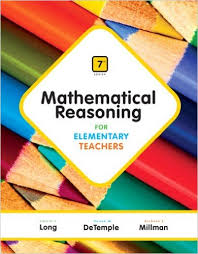 Calvin T. Long, Duane W. De Temple, Richard S. MillmanAddison Wesley; 6th editionISBN-13: 978-0321914743Catalog Description:

This is designed specifically for students who seek elementary and middle school teacher certification. Topics include set theory, functions, numerations systems, number theory, emphasis on problem solving and critical thinking.Course Learning Outcomes:

The student will:Use models and manipulatives to demonstrate the four basic operations of the rational numbers. Demonstrate an understanding of place value through multiple representations including the use of grouping manipulatives, place value manipulatives and abstract representations such as with exponents and different number bases. Demonstrate an understanding of the attributes of numeration systems. Analyze mathematical situations and solve problems using mathematical heuristics.Book SectionsChapter 11.1 An Introduction to Problem Solving1.2 Pólya's Problem‐Solving Principles1.3 More Problem‐Solving Strategies1.4 Algebra as Problem‐Solving Strategy1.5 Additional Problem‐Solving Strategies1.6 Reasoning MathematicallyChapter 22.1 Sets and Operations on Sets2.2 Sets, Counting, and the Whole Numbers2.3 Addition and Subtraction of Whole Numbers2.4 Multiplication and Division of Whole NumbersChapter 33.1 Numeration Systems Past and Present3.2 Non‐decimal Positional Systems3.3 Algorithms for Adding and Subtracting3.4 Algorithms for Multiplication and Division3.5 Mental Arithmetic and EstimationChapter 44.1 Divisibility of Natural Numbers4.2 Tests for Divisibility4.3 Greatest Common Divisors Least Common MultiplesChapter 55.1 Representations of Integers5.2 Addition and Subtraction of Integers5.3 Multiplication and Division of IntegersChapter 66.1 Basic Concepts of Fractions and Rational Numbers6.2 Addition and Subtraction of Fractions6.3 Multiplication and Division of Fractions6.4 The Rational Number SystemChapter 77.1 Decimals and Real Numbers7.2 Computations with Decimals7.3 Proportional Reasoning7.4 PercentChapter 88.1 Algebraic Expressions, Functions, and Equations8.2 Graphing Points, Lines, and Elementary Functions